Naš projektni tim sudjelovao i pri obilježavanju Dana crvenih haljina𝗝𝗮𝘃𝗻𝗼𝘇𝗱𝗿𝗮𝘃𝘀𝘁𝘃𝗲𝗻𝗮 𝗸𝗮𝗺𝗽𝗮𝗻𝗷𝗮 𝐃𝐚𝐧 𝐜𝐫𝐯𝐞𝐧𝐢𝐡 𝐡𝐚𝐥𝐣𝐢𝐧𝐚 (3. veljače 2023.) pokrenuta je kako bi se podigla svijest o moždanom udaru kod žena. Moždani udar kod žena nedovoljno je prepoznat, nedovoljno istražen i nedovoljno liječen. Simbol kampanje crvena je haljina – haljina kao univerzalna slika žene i crvena kao boja zdravlja, života i živosti, ali i upozorenja. Promičući osvješćivanje brige o preuzimanju odgovornosti za vlastito zdravlje ovoj Javnozdravstvenoj kampanji pridružili su se nastavnici i učenici naše škole zajedno s učenicima projektnog tima 𝗘𝗿𝗮𝘀𝗺𝘂𝘀 + 𝗽𝗿𝗼𝗷𝗲𝗸𝘁𝗮 "𝗟𝗲𝘁'𝘀 𝗠𝗮𝗸𝗲 𝗢𝘂𝗿 𝗢𝘄𝗻 𝗕𝘂𝘀𝗶𝗻𝗲𝘀𝘀", koji su se aktivno uključili i ovom prigodom.#nosicrveno #dancrvenihhaljina 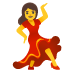 